پیشنهاده رساله دكتري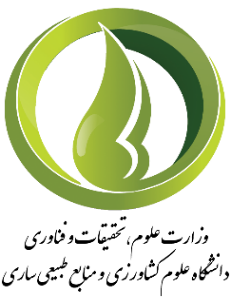 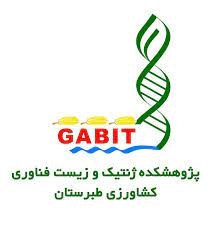 توجه: اين فرم بايد با مساعدت و هدايت استاد يا استادان راهنما تكميل شود.الف - عنوان رساله:ب - واژگان كليدي:موضوع پژوهش رساله  خانم یا آقای: دانشجوي مقطع دكتري رشته: با عنوان: در جلسه گروه پژوهشی ...................................................مورخه . .................................................. مطرح شد و مورد تصويب اعضاء به شرح زير قرار گرفت    قرار نگرفت                            					نام و نام خانوادگي مدير گروه                     امضاء             تاريختوجه: قبل از ارایه پیشنهاده به شورای مدیران گروه پژوهشکده بایستی گزارش همانندجویی، گزارش ثبت و کد رهگیری ایرانداک پیشنهاده ضمیمه گردد.موضوع پژوهش رساله خانم یا آقای: دانشجوي مقطع دكتري رشته: با عنوان: در جلسه شوراي مدیران گروه پژوهشکده مورخه ..................................... مطرح و با اعتبار .................................................... ریال مورد تصويب اعضاء به شرح زير قرار گرفت نگرفتپیشنهاده در راستای اولویت‌های پژوهشی پژوهشکده می‌باشد   نمی‌باشد  نام و نام خانوادگي                              معاون پژوهشي پژوهشکده                        	   امضاء                                         					توجه:- اين فرم بايستي با استفاده از تايپ كامپيوتري تكميل گردد (فايل Word در سايت معاونت آموزشی دانشگاه - بخش فرم‌ها و گواهی‌ها موجود است).- بدیهی است در صورت عدم رعایت دستورالعمل نگارش، پیشنهاده پایان‌نامه/رساله در جلسه شورای تخصصی گروه و پژوهشکده مورد بررسی قرار نخواهد گرفت.- در صورت نیاز به همکاری استاد(ان) راهنما و مشاور از خارج دانشگاه، تحویل حکم کارگزینی و رزومه علمی نامبردگان به پیوستِ فرم پیشنهاده ضروری می‌باشد.مشخصات دانشجونام خانوادگي:                 نام:                           شماره دانشجويي:                    تلفن تماس: نام خانوادگي:                 نام:                           شماره دانشجويي:                    تلفن تماس: نیمسال ورود: اول  دوم    سال تحصیلی         دانشكده:       رشته:                              گرايش: نیمسال ورود: اول  دوم    سال تحصیلی         دانشكده:       رشته:                              گرايش: نيمسال اخذ واحد رساله: اول   دوم        سال تحصيلي:                                   تعداد واحد گذرانده: نيمسال اخذ واحد رساله: اول   دوم        سال تحصيلي:                                   تعداد واحد گذرانده: آدرس: پست الکترونیکی:      آدرس: پست الکترونیکی:      عنوان رسالهفارسي: انگليسي:فارسي: انگليسي:مشخصات استاد راهنمای اولنام خانوادگي:                                      نام:                                تخصص اصلي:                                   کدملی: نام خانوادگي:                                      نام:                                تخصص اصلي:                                   کدملی: آخرين مدرك تحصيلي:                                                 رتبه دانشگاهي:                                   سال اخد آخرین مدرک تحصیلی:                                  آخرين مدرك تحصيلي:                                                 رتبه دانشگاهي:                                   سال اخد آخرین مدرک تحصیلی:                                  آدرس و تلفن تماس: آدرس و تلفن تماس: مشخصات استاد راهنمای دومنام خانوادگي:                                      نام:                                    تخصص اصلي:                               کدملی: نام خانوادگي:                                      نام:                                    تخصص اصلي:                               کدملی: آخرين مدرك تحصيلي:                                                         رتبه دانشگاهي:                           سال اخد آخرین مدرک تحصیلی:آخرين مدرك تحصيلي:                                                         رتبه دانشگاهي:                           سال اخد آخرین مدرک تحصیلی:آدرس و تلفن تماس: آدرس و تلفن تماس: مشخصات استاد مشاور اولنام خانوادگي:                                      نام:                                  تخصص اصلي:                                 کدملی: نام خانوادگي:                                      نام:                                  تخصص اصلي:                                 کدملی: آخرين مدرك تحصيلي:                                                رتبه دانشگاهي:                                   سال اخد آخرین مدرک تحصیلی:   آخرين مدرك تحصيلي:                                                رتبه دانشگاهي:                                   سال اخد آخرین مدرک تحصیلی:   آدرس و تلفن تماس:  آدرس و تلفن تماس:  مشخصات استاد مشاور دومنام خانوادگي:                                      نام:                                  تخصص اصلي:                                 کدملی: نام خانوادگي:                                      نام:                                  تخصص اصلي:                                 کدملی: آخرين مدرك تحصيلي:                                                رتبه دانشگاهي:                                   سال اخد آخرین مدرک تحصیلی:   آخرين مدرك تحصيلي:                                                رتبه دانشگاهي:                                   سال اخد آخرین مدرک تحصیلی:   آدرس و تلفن تماس:  آدرس و تلفن تماس:  1اطلاعات مربوط به رسالهفارسي:انگليسي:فارسي:انگليسي:1-1نوع پژوهش:           بنيادي                                    نظري                              كاربردي                              توسعه‌اي 1-2پیشنهاده در راستای اولویت‌های پژوهشی پژوهشکده می‌باشد  اولویت پژوهشی: 1-3تعداد واحد رساله: 1-3مدت اجرا:                                        محل اجرا: 1-4تعریف مسئله و بيان سؤال‌‌هاي اصلي پژوهش:1-5پیشینه و ضرورت انجام پژوهش:1-6فرضيه‌ها (هر فرضيه به صورت جمله خبري نوشته شود) 1-7هدف‌های پژوهش:1-8چه کاربردهایی از انجام این پژوهش متصور است؟1-9جنبه جديد بودن و نوآوري طرح در چيست؟ * توسط استاد راهنماي اول تكميل گردد.                                                                                                                امضاء1-10روش انجام پژوهش:1-11روش آماری اجرای رساله (در صورت لزوم):1-12جدول زمان‌بندی مراحل انجام پژوهش (از زمان تصویب تا دفاع نهایی)1-13منابع2هزينه‌هاي رسالهالف- آيا اين طرح از سازمان‌هاي ديگر تأمين اعتبار شده است؟               بلي                         خير                           در صورت مثبت بودن، تاريخ تصويب، ميزان اعتبار و نام سازمان را مشخص نمائيد.الف- آيا اين طرح از سازمان‌هاي ديگر تأمين اعتبار شده است؟               بلي                         خير                           در صورت مثبت بودن، تاريخ تصويب، ميزان اعتبار و نام سازمان را مشخص نمائيد.الف- آيا اين طرح از سازمان‌هاي ديگر تأمين اعتبار شده است؟               بلي                         خير                           در صورت مثبت بودن، تاريخ تصويب، ميزان اعتبار و نام سازمان را مشخص نمائيد.2-1هزينه‌هاي مواد و وسايلهزينه‌هاي مواد و وسايلهزينه‌هاي مواد و وسايلهزينه‌هاي مواد و وسايلهزينه‌هاي مواد و وسايلهزينه‌هاي مواد و وسايلهزينه‌هاي مواد و وسايلهزينه‌هاي مواد و وسايلرديفنام مواد يا وسايل مقدار يا تعداد مورد نيازمصرفيغير مصرفيتولید داخل يا خارجشركت سازندهقيمت واحد(ريال)قيمت واحد(ريال)قيمت واحد(ريال)قيمت كل(ريال)جمع به ريالجمع به ريال2-2هزينه‌هاي خدماتي (براي مواردي كه در حوزه تخصص و مهارت و رشته دانشجو قرار ندارد)هزينه‌هاي خدماتي (براي مواردي كه در حوزه تخصص و مهارت و رشته دانشجو قرار ندارد)هزينه‌هاي خدماتي (براي مواردي كه در حوزه تخصص و مهارت و رشته دانشجو قرار ندارد)نوع مسئوليتتعداد پرسنلكل ساعت كارحق‌الزحمه در ساعتجمع به ريالجمع به ريال2-3هزينه‌هاي مسافرتمقصدمقصدتعداد سفرتعداد سفرنوع وسيله نقليههزينه‌هاي هر سفرجمع كل به ريالجمع كل به ريال2-4جمع كل هزينه هاجمع كل هزينه هارديفنوع هزينهنوع هزينهنوع هزينهنوع هزينهمبلغ (ريال)مبلغ (ريال)1مواد و وسايلمواد و وسايلمواد و وسايلمواد و وسايل2پرسنلپرسنلپرسنلپرسنل3مسافرتمسافرتمسافرتمسافرت4متفرقه (تايپ، تكثير، صحافی، شرکت در کنفرانس، تهيه كتاب و ...)متفرقه (تايپ، تكثير، صحافی، شرکت در کنفرانس، تهيه كتاب و ...)متفرقه (تايپ، تكثير، صحافی، شرکت در کنفرانس، تهيه كتاب و ...)متفرقه (تايپ، تكثير، صحافی، شرکت در کنفرانس، تهيه كتاب و ...)5جمع كلجمع كلجمع كلجمع كل3سمتامضاءتاريخنام و نام خانوادگي دانشجو: نام و نام خانوادگي دانشجو: نام و نام خانوادگي استاد راهنماي اول: نام و نام خانوادگي استاد راهنماي اول: نام و نام خانوادگي استاد راهنماي دوم: نام و نام خانوادگي استاد راهنماي دوم: نام و نام خانوادگي استاد مشاور اول: نام و نام خانوادگي استاد مشاور اول: نام و نام خانوادگي استاد مشاور دوم: نام و نام خانوادگي استاد مشاور دوم: 4صورتجلسه كميته تخصصي گروهنام و نام خانوادگي عضو کمیته تخصصی گروه مرتبهامضاءاستادیاردانشیار استاد استادیار دانشیار استاد استادیار دانشیار استاد استادیار  دانشیار استاد استادیار دانشیار  استاد استادیار دانشیار استاد  استادیار دانشیار استاد استادیار دانشیار استاد استادیار دانشیار استاد 5صورتجلسه شوراي مدیران گروه پژوهشکده نام و نام خانوادگي عضو شورای مدیران گروه پژوهشکدهمرتبهسمت امضاءاستادیار دانشیار استاد رئیس پژوهشکدهاستادیار  دانشیار استاد معاون پژوهشکدهاستادیار دانشیار استاد مدیر گروهمهندسی ژنتیک و بیولوزیاستادیار دانشیار استاد مدیر گروهزراعت و اصلاح برنجاستادیار دانشیار استاد مدیر گروه مرکبات و گیاهان دارویی   فهرست منابع فارسي و انگليسي مورد استفاده در نگارش اين پيشنهاده به شرح زير تنظیم شود:* منابع مطابق شیوه‌نامه پایان‌نامه نویسی مصوب دانشگاه می‌باشد.در نگارش متن پیشنهاده، پایان‌نامه، رساله و منابع مورد استفاده، از قلم فارسی B-Mitra با اندازه 12 و قلم انگلیسی Times New Roman با اندازه 10 استفاده شود.منابع مورد استفاده به ترتيب حروف الفباي نام خانوادگی اولين نويسنده شماره‌گذاري شده و در این بخش درج شود.در صورت وجود چند نويسنده، پس از نوشتن نام خانوادگی و حرف اول نام نويسنده اول بصورت مخفف، براي ساير نويسندگان ابتدا حرف اول نام و سپس نام خانوادگی هر يك از آنان آورده شود.به نام کامل مجلات اشاره شود. همچنین حرف اول هر کلمه در نام مجله به صورت بزرگ (Capital) باشد.مکان مناسب نقطه، ویرگول، دو نقطه و فاصله مانند مثال‌های زیر مورد توجه قرار گیرد.تنها حرف اول نخستین کلمه در عنوان منابع به صورت حرف بزرگ (Capital) باشد.در متن پایان‌نامه/رساله، منابع مورد استفاده بصورت نام خانوادگی نویسنده اول و سال انتشار در داخل پرانتز معرفي شوند. بین منابع در متن فاصله نباشد و فقط از نقطه‌ویرگول استفاده شود (ظفری، 1394؛ اکبرپور و همکاران، 1393). (Zafari et al.,2007)اگر نویسندگان منابع مورد استناد بیش از دو نفر باشند، در متن نام خانوادگی نویسنده اول را آورده و از کلمه "و همکاران" در فارسی و "et al.," در انگلیسی استفاده شود (مشابه مورد فوق).قبل از آخرین نویسنده منبع در منابع فارسی "و" و در منابع انگلیسی "and" استفاده شود.اسامی علمی حتماً بصورت مورب (Italic) آورده شود. برای کتاب‌های ترجمه شده، نوشتن منبع بر اساس نام خانوادگی و نام مترجمین باشد.در مورد كتاب به ترتيب: مؤلفین (مترجمین)، سال انتشار، عنوان كامل كتاب، شماره جلد،‌ شماره ويرايش، ناشر، شهر و کشور ناشر و تعداد صفحات كتاب.Taiz, L. and E. Zeiger. 2010. Plant Physiology. 5th edn. Sinauer Associates, Inc. Sunderland, Massachusetts, USA, 782 pp.اگر فصلی از کتاب ویراستاری شده مورد استفاده قرار گرفت به ترتیب: نویسنده(گان) فصل، سال انتشار کتاب، عنوان فصل، رجوع به کتاب اصلی با کلمه In:، ویراستار (ویراستاران) کتاب با ed. یا eds. داخل پرانتز، عنوان کتاب، شماره صفحات فصل، ناشر، شهر و کشور ناشر.Franklin, C.I. and R.A. Dixon. 1994. Initiation and maintenance of callus and cell suspension cultures. In: Dixon, R.A. and R.A. Gonzales (eds.) Plant cell culture, a practical approach. 1-25 pp., Oxford University Press, Oxford, UK.در مورد مقاله به ترتيب: نویسنده(گان)، سال انتشار مقاله، عنوان مقاله،‌ عنوان مجله، شماره جلد،  اولين و آخرين صفحات مقاله در مجله.Ratnayaka, H.H., W.T. Molin and T.M. Sterling. 2003. Physiological and antioxidant responses of cotton and spurred anoda under interference and mild drought. Journal of Experimental Botany, 54: 2293-2305.در مورد مقالات کنفرانسی به ترتیب: نویسنده(گان)، سال انتشار، عنوان مقاله، عنوان کنفرانس، شماره صفحات، محل (شهر و کشور) برگزاری. Clarke, H.J., F. Shan, G. Yan, J. Plummer and K. Siddique. 2002. Genetic diversity of chickpea and its wild relatives: the potential of DNA profiles. 12th Australasian Plant Breeding Conference, 204-206 pp., Perth, Australia.در مورد پایان‌نامه به ترتیب: نویسنده، سال، عنوان، مقطع پایان‌نامه (BSc, MSc, PhD)، دانشگاه، شهر، کشور، تعداد صفحات.Palanivel S. 1998. In vitro studies on groundnut (Arachis hypogaea L.) for crop improvement. PhD Thesis, Bharathidasan University, Tiruchirappalli, India. 156 pp. برای منابعی که توسط مؤسسه یا سازمان بدون ذکر نام افراد به چاپ رسیده می‌توان نام مؤسسه یا سازمان در ابتدا آورده شود یا این که از کلمه بینام (Anonymous) استفاده شود.برای منابع اینترنتی آدرس کامل اینترنتی آن در انتهای منبع آورده شود.در صورت استفاده از منابعی که زیر چاپ هستند در انتهای منبع در داخل پرانتز از عبارت (در دست چاپ) یا (In press) استفاده شود.